CİHAZIN KULLANMA TALİMATIPreperatif (Ön Hazırlayıcı) Santrifüj; Analiz öncesinde kullanılacak örneklerin ayırımını sağlar. Daha büyük partiküllerin daha hızlı çökmesi esasına dayanır.Analitik Santrifüj: Analitik santrifüj makromoleküllerin santrifüj kuvvetinin altındayken konsantrasyon gradientinin tespitini sağlar. Saf veya saf kabul edilen moleküllerin veya partiküllerin (ribozom gibi) çalışılmasında kullanılır. Gereken madde miktarı çok düşüktür.Santrifüj, durağan eksenli, dairesel dönme hareketi meydana getiren bir alettir. Çoğu zaman elektrikli bir motor yardımıyla çalışır. Merkezkaç kuvveti prensibi ile çalışır. Bu kuvvete, "santrifüj kuvveti” adı da verilir. Sıvı yada katı maddelerin parçacıklarına ayırma işlemi için santrifüj cihazları kullanılmaktadır. Hemen hemen her laboratuvarda görülebilen santrifüj cihazları, elektrikli motor donanımıyla faaliyet vermektedir. Merkezkaç kuvveti ile santrifüj cihazı, yer çekimi ivmesinden faydalanarak, bu ivmeden daha fazla bir kuvvet ve döndürme hızı ile işlem yapılan maddenin parçalarına ayrılması için kullanılmaktadır. Santrifüj cihazlarının motor gücü, kullanıldıkları sektörler ve üzerinde çalıştıkları maddelere göre değişiklik gösterebilir.Santrifüj cihazının yüksek devir sayısı, içerisine yerleştirilen karışımların çökelme prensibine göre ayrılmasını sağlar. Ağır parçalar merkezkaç kuvveti yardımıyla tüpün alt kısmında toplanır (dairesel harekette dışarı doğru gider). Aynı mantıkla daha hafif parçalar tüpün üst kısmına doğru hareket eder (dairesel hareketin merkezine doğru yol alır). Süspansiyonlar veya emülsiyonlar bu sekilde kolaylıkla ayrılabilir. Örneğin kan, en üst kısmında serum, orta kısımda yağ, alt kısımda ise pıhtı kalacak şekilde ayrıştırabilir. Santrifüj cihazlarının çalışma prensibi bu şekildedir.Dikkat: Santrifüj cihazları laboratuvar ortamında kullanılırken dikkatli olunmalıdır. Tüpler santrifüj cihazı içine dengeli bir biçimde yerleştirilmelidir. Santrifüj cihazı düz bir zemin üzerine konulmalıdır. Bunun sebebi santrifüjleme sırasında tüplerin ve ya cihazın titreşime uğramamasıdır.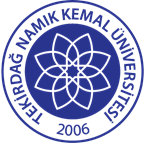 TNKÜ FEN EDEBİYAT FAKÜLTESİ KİMYA BÖLÜMÜSANTİFRUJ CİHAZI KULLANMA TALİMATIDoküman No: EYS-TL-169TNKÜ FEN EDEBİYAT FAKÜLTESİ KİMYA BÖLÜMÜSANTİFRUJ CİHAZI KULLANMA TALİMATIHazırlama Tarihi:13.04.2022TNKÜ FEN EDEBİYAT FAKÜLTESİ KİMYA BÖLÜMÜSANTİFRUJ CİHAZI KULLANMA TALİMATIRevizyon Tarihi:--TNKÜ FEN EDEBİYAT FAKÜLTESİ KİMYA BÖLÜMÜSANTİFRUJ CİHAZI KULLANMA TALİMATIRevizyon No:0TNKÜ FEN EDEBİYAT FAKÜLTESİ KİMYA BÖLÜMÜSANTİFRUJ CİHAZI KULLANMA TALİMATIToplam Sayfa Sayısı:1Cihazın Markası/Modeli/ Taşınır Sicil NoHettich EBAKullanım AmacıKimya laboratuvarında maddenin santfruj yöntemi ile çöktürülerek ayrılmasıSorumlusu	Ar.Gör.Dr. Ozan Süleyman Ürgüt, Ar.Gör.Dr. Deniz CeyhanSorumlu Personel İletişim Bilgileri (e-posta, GSM)ourgut@nku.edu.trdceyhan@nku.edu.tr 